  World Food Wednesdays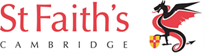 Each Wednesday we will be offering an authentic dish from a different country at the Theatre BarDateCountryCountryDish18 April Estonia 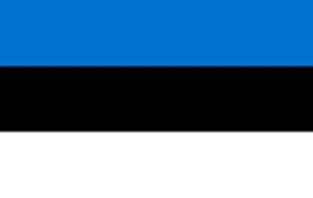 Black Pudding with Sauerkraut25 AprilBangladesh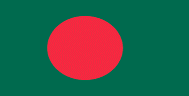 Chicken Korma 2 MayMalawi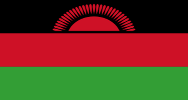 Nsima served with “relish” (Meat Stew)9 May Bolivia 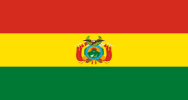 Sandwiches de Chola16 May Afghanistan 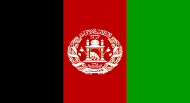 Manti23 MayCosta Rica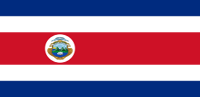 Chifrijo6 June  Japan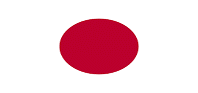 Ramen13 June Russia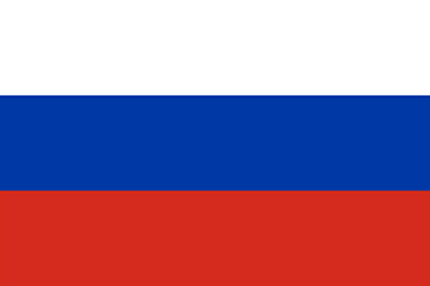 Russian Salad (World Cup starts on 14 June)20 June  Yemen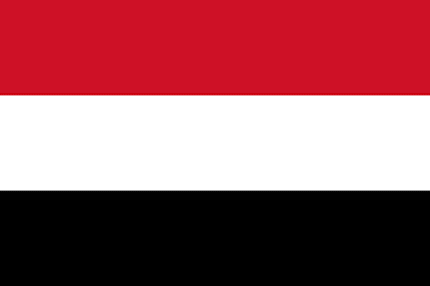 Matfaiya27 June Laos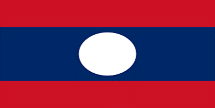 Mok Pa4 JulySpain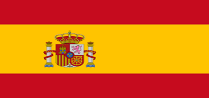 Cured Spanish Meats